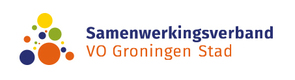 Betreft: Memo vergoedingen en kosten verwijzingen (maatwerk en vso) 2019-2020Aan: rectoren/directeuren vo/vso scholenVan: directie SWVDatum:	26 augustus 2019Bijlagen: geenInleidingOm als school zicht te houden op de financiële gevolgen van verwijzingen naar (maatwerk)voorzieningen / scholen in ons SWV hieronder de stand van zaken in 2019-2020.Voorziening en kostenBekostiging scholenMiddelen worden toegedeeld middels Basisbedrag per lln in de school (€35 - niet verantwoordingsplichtig); Variabel bedrag per lln in de school (€45);NB De VSO scholen ontvangen ook het basis- en variabel bedrag. Ontvangsten vanaf €5000 moeten achteraf worden verantwoord;Expertisebekostiging (vervanger Tripartiete regeling);Bedrag OPP overig (€3295) per lln op basis telling school in juni 2019; in het PrO: €1508Bedrag OPP leerrendementen klas 1 en 2 (€4475) en OPP VMBO voor scholen met BB/KB (€4515)  per lln op basis telling school in juni 2019;Pilots;Tussentijdse arrangementen indien aangetoond wordt dat de bestaande vergoeding toegekend in juli 2018 op basis aanvraag van de school, niet toereikend is en uitbreiding formatie wordt ingezet; NB1 Er is voor alle scholen in het SWV een gezamenlijk maximum budget beschikbaar van €100.000. Indien de aanvragen dit bedrag overschrijden wordt in juni 2019 een verdeling gemaakt van deze middelen middels een besluit van het DB van het SWV;NB 2 Aanvragen kunnen worden ingediend vanaf €1500. Daaronder wordt verwacht dat de school zelf financiert. Ze hebben hier o.a. het bedrag onder A voor beschikbaar;Na afloop van het schooljaar 2019-2020, in oktober vinden (vanaf €500) verrekeningen plaats van extra toewijzingen en terugbetalingsregelingen.VoorzieningKosten schoolWordt geïnd doorKosten SWVRebound Stad€200 per week per llnOpenbaar OnderwijsGroningen2 x een factuur over de periodes: augustus-december en januari-juli€635.000 op jaarbasisRebound Gomarus€0 (interne verrekening)nvt€95.000 op jaarbasisMaatwerk RENN4€6900 (basis)+€3295 (OPP overig), €4515 (OPP VMBO) of €4475 (OPP LR klas 1 en VMBO)40/40 regelingSWVVerrekening einde schooljaar€3295 (OPP overig)€4515 (OPP VMBO)€4475 (OPP LR)Maatwerk TTVO€6900 (basis)+€3295 (OPP overig)40/40 regelingOpenbaar Onderwijs Groningen2 x een factuur:augustus-decemberjanuari-juli€3295 (OPP overig)Maatwerk Cluster 3 (pilot)€6900 (basis)+ €4515 (OPP VMBO) of €4475 (OPP LR)40/40 regeling€20.000 op jaarbasisSymbiose en    proefplaatsing op vsoIn het symbiosecontract worden afspraken vastgelegd over de inzet van VSO en VO  in een verhouding van max.60%/40%. Schoolbesturen verrekenen dit op basis van de 40 wekenregeling onderlingDe middelen (basisbekostiging & ondersteuningsbekostiging) worden overeenkomstig de inzet door de VO school overgeheveld naar de VSO school.Dit zijn doorgaans lln met een OPP die door het SWV wordt betaaldSymbiose en proefplaatsingen vso lln op het regulierIn het symbiosecontract worden afspraken vastgelegd over de inzet van VO en VSO  in een verhouding van max. 60%/40%. Schoolbesturen verrekenen dit onderling op basis van de 40/40 wekenregeling.De middelen (basisbekostiging & ondersteuningsbekostiging) worden overeenkomstig de inzet door het VSO overgeheveld naar de VO school.Dit zijn doorgaans lln met een OPP. OPP bekostiging  door het SWVIn alle bovenstaande gevallen blijft de leerling ingeschreven staan bij de school die verwijst.In onderstaande verplaatsingen wijzigt de school van inschrijving.In alle bovenstaande gevallen blijft de leerling ingeschreven staan bij de school die verwijst.In onderstaande verplaatsingen wijzigt de school van inschrijving.In alle bovenstaande gevallen blijft de leerling ingeschreven staan bij de school die verwijst.In onderstaande verplaatsingen wijzigt de school van inschrijving.In alle bovenstaande gevallen blijft de leerling ingeschreven staan bij de school die verwijst.In onderstaande verplaatsingen wijzigt de school van inschrijving.VSO plaatsing na 1 oktober en voor 1 februari€6900 (basis)+€3295 (OPP overig), €4515 (OPP VMBO) of €4475 (OPP LR klas 1 en VMBO)40/40 regeling, éénmalig in het jaar van verwijzenSWV€18.200 per leerling in het jaar van verwijzen en €12.000 in de vervolgjarenVSO plaatsing na 1 februari tot 1 augustus€6900 (basis)+€3295 (OPP overig), €4515 (OPP VMBO) of €4475 (OPP LR klas 1 en VMBO)40/40 regelingSWV€12.000 per leerling in de vervolgjarenVan regulier naar regulier binnen het SWVNB1 van vso naar regulier kan niet worden verrekendNB2 er zijn geen afspraken met scholen in andere SWV’s€6900 (basis)+€3295 (OPP overig), €4515 (OPP VMBO) of €4475 (OPP LR klas 1 en VMBO)40/40 regelingScholen onderlinggeenVoorzieningKosten schoolWordt geïnd doorKosten SWVResidentiele verwijzingGeen kostennvtnvtResidentiele verwijzing met onderwijs via vso ivm doorverwijzing door JeugdhulpZie vso plaatsingen